    PERSONEELSBELEID 2023 - 2024 versie 6 (30/08/2023 )   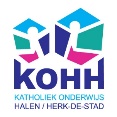 KLEUTERSCHOOLVASTBENOEMD	DVB TADD- volgordeBewegingsopvoeding	LAGERE SCHOOL              DVB              TADD – volgordeTADD ASVBeleidsmedewerkerNog in te vullen schooljaar 2023-2024LPFHanne JanssenFT VVP van Leen Christens20/24KSEls HerbotsFT SchulenInes Jeuris20/24 + 6/36292320/24 verschillende opdrachten in Schulen + 6/36 beleidSofie Claes20/24 + 6/3621174/24 Herk (vrijdag)4/24 Herk (di) + 2/36 beleid6/24 Berbroek (do)6/24 Halen (maandag)4/36 Halen (koala + beleid woensdag)Joni Cools1496/Karlien Gutschoven138412/24 Donk + 3/36 Beleid + 3LPFToke Bosma1135/Bieke Peeters546DAGENOPDRACHTJonathan BexVB3/24 Herk (VrVM)21/24 DonkKim VandepoelDVB12/24 Halen12/24 SchakkebroekGwen Ceux14/24Vrij op ma en vrTADD15145/24 Herk (diNM + doNM)9/24 Berbroek (diVm-woVM-doVM)Rob WijnenTADD 762Phedra Cloes 4/2424/24 Schulen (klasopdracht)TADDOPDRACHTSabrina Slock185124/24 Donk (geen klasopdracht)Julie Vanweert182624/24 Halen (20/24 klasopdracht)Hanne Coemans173524/24 Schakkebroek (zorg +SES) Gunter Vaes148424/24 Herk-de-Stad (klasopdracht)Inge Gressens122812/24 Berbroek (klasopdracht)Jasmien Wouters118724/24 Schulen (2x klasopdracht)Elise Theunissen93724/24 Herk-de-StadTine Van Baelen90924/24 Donk (geen klasopdracht) Phaedra Mampaey90919/24 Schulen (geen klasopdracht)5/24 Herk-de-Stad (maandag)Lieze Mathijs60610/24 Schakkebroek (ma + vrijdag)14/24 Herk-de-Stad (di + woe + do)Lore Gilmont303LPFElsie Stroobants303LPFHelena Buttiens290LPFLaurien Deprez303Werkt in de SG van LummenKatrijn Severeyns5/24 + 9/36 Halen (ma + vrijdag) 2/36 Schakkebroek Beleid3/36 BerbroekDAGENOPDRACHTNoortje Bellens46822/22 OlmFebe De Meersman382Dries Pieraerts303DAGENOPDRACHTHanne Jansen152Els HerbotsJasmien WoutersSara SchuttersJulie van WeertFebe de MeersmanWouter VerwimpOlm/Berbroek1/24 LS open uur         Gwen 2/36 + 1/241/36 Zorg Larisa           Katrijn 3/364/36 BeleidDonk/ Halen1/24 KS (Miet)                KATRIJN4/24 LS (Ann)4/36 Zorg1/36 Open zorg4/36 BeleidHerk/Loksbergen/Schakkebroek/Schulen/Ankerschool01/09Lore GilmontOlm/Halen24Elsie StroobantsLoksbergen/Schakkebroek24Helena ButtiensBerbroek/Schulen24Karlien GutschovenDonk3TOTAAL75maandagdinsdagwoensdagdonderdagvrijdag